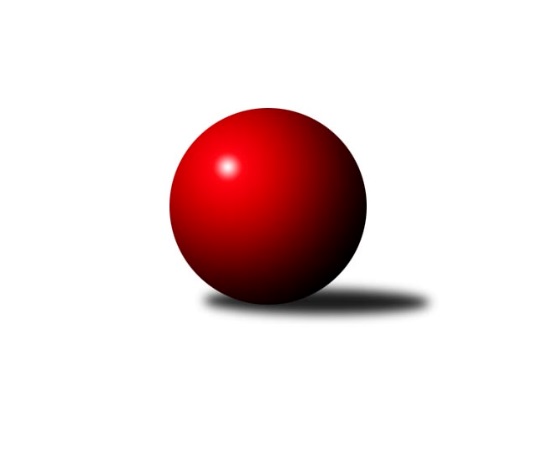 Č.4Ročník 2018/2019	13.10.2018Nejlepšího výkonu v tomto kole: 2541 dosáhlo družstvo: TJ Spartak Bílovec ˝A˝Krajský přebor MS 2018/2019Výsledky 4. kolaSouhrnný přehled výsledků:KK Minerva Opava ˝B˝	- TJ Nový Jičín ˝A˝	7:1	2517:2417	9.0:3.0	13.10.TJ VOKD Poruba ˝B˝	- TJ Spartak Bílovec ˝A˝	0:8	2289:2541	2.0:10.0	13.10.TJ Sokol Dobroslavice ˝A˝	- TJ VOKD Poruba ˝A˝	2:6	2276:2395	5.5:6.5	13.10.TJ Sokol Bohumín˝C˝	- KK Lipník nad Bečvou ˝A˝	5:3	2436:2384	6.5:5.5	13.10.TJ Horní Benešov ˝D˝	- TJ Sokol Sedlnice ˝B˝	4:4	2502:2510	8.0:4.0	13.10.Kuželky Horní Benešov	- TJ Unie Hlubina˝B˝	3:5	2492:2505	5.5:6.5	13.10.Tabulka družstev:	1.	TJ VOKD Poruba ˝A˝	4	4	0	0	26.0 : 6.0 	32.0 : 16.0 	 2427	8	2.	TJ Spartak Bílovec ˝A˝	4	3	0	1	26.0 : 6.0 	38.0 : 10.0 	 2548	6	3.	TJ Unie Hlubina˝B˝	4	3	0	1	20.0 : 12.0 	29.5 : 18.5 	 2432	6	4.	TJ Sokol Bohumín˝C˝	4	3	0	1	17.0 : 15.0 	19.5 : 28.5 	 2387	6	5.	TJ Sokol Sedlnice ˝B˝	4	2	1	1	19.0 : 13.0 	24.0 : 24.0 	 2427	5	6.	TJ Nový Jičín ˝A˝	4	1	1	2	13.0 : 19.0 	19.0 : 29.0 	 2385	3	7.	TJ VOKD Poruba ˝B˝	4	1	1	2	12.0 : 20.0 	20.5 : 27.5 	 2368	3	8.	TJ Horní Benešov ˝D˝	4	1	1	2	12.0 : 20.0 	18.5 : 29.5 	 2359	3	9.	TJ Sokol Dobroslavice ˝A˝	4	1	0	3	13.0 : 19.0 	22.5 : 25.5 	 2332	2	10.	KK Lipník nad Bečvou ˝A˝	4	1	0	3	12.0 : 20.0 	19.5 : 28.5 	 2394	2	11.	KK Minerva Opava ˝B˝	4	1	0	3	11.0 : 21.0 	22.5 : 25.5 	 2391	2	12.	Kuželky Horní Benešov	4	1	0	3	11.0 : 21.0 	22.5 : 25.5 	 2380	2Podrobné výsledky kola:	 KK Minerva Opava ˝B˝	2517	7:1	2417	TJ Nový Jičín ˝A˝	Gabriela Beinhauerová	 	 209 	 214 		423 	 2:0 	 404 	 	194 	 210		Jana Stehlíková	Stanislav Brokl	 	 207 	 196 		403 	 2:0 	 381 	 	195 	 186		Radek Chovanec	Karel Vágner	 	 194 	 212 		406 	 1:1 	 376 	 	197 	 179		Ján Pelikán	Karel Kratochvíl	 	 194 	 198 		392 	 0:2 	 435 	 	220 	 215		Libor Jurečka	Jana Martínková	 	 226 	 212 		438 	 2:0 	 402 	 	193 	 209		Jan Pospěch	Tomáš Král	 	 213 	 242 		455 	 2:0 	 419 	 	210 	 209		Jiří Petrrozhodčí: Nejlepší výkon utkání: 455 - Tomáš Král	 TJ VOKD Poruba ˝B˝	2289	0:8	2541	TJ Spartak Bílovec ˝A˝	Jiří Číž	 	 199 	 181 		380 	 0:2 	 433 	 	217 	 216		Jakub Fabík	Rostislav Sabela	 	 200 	 207 		407 	 1:1 	 413 	 	207 	 206		Antonín Fabík	Radim Bezruč	 	 179 	 182 		361 	 0:2 	 459 	 	229 	 230		Tomáš Binar	Zdeněk Hebda	 	 184 	 195 		379 	 0:2 	 425 	 	199 	 226		David Binar	Marek Číž	 	 208 	 187 		395 	 1:1 	 405 	 	183 	 222		Vladimír Štacha	Milan Pčola	 	 187 	 180 		367 	 0:2 	 406 	 	196 	 210		Milan Zezulkarozhodčí: vedoucí družstevNejlepší výkon utkání: 459 - Tomáš Binar	 TJ Sokol Dobroslavice ˝A˝	2276	2:6	2395	TJ VOKD Poruba ˝A˝	Karel Ridl	 	 202 	 199 		401 	 1.5:0.5 	 392 	 	193 	 199		Jiří Kratoš	Martin Třečák	 	 180 	 203 		383 	 1:1 	 404 	 	215 	 189		Martin Skopal	Ivan Řeha	 	 184 	 177 		361 	 0:2 	 395 	 	194 	 201		Petr Oravec	Zdeněk Štefek	 	 154 	 189 		343 	 1:1 	 386 	 	205 	 181		Lukáš Trojek	Lumír Kocián	 	 188 	 199 		387 	 2:0 	 368 	 	186 	 182		Michal Bezruč	Petr Číž	 	 206 	 195 		401 	 0:2 	 450 	 	241 	 209		Jan Míkarozhodčí: Nejlepší výkon utkání: 450 - Jan Míka	 TJ Sokol Bohumín˝C˝	2436	5:3	2384	KK Lipník nad Bečvou ˝A˝	Miroslav Paloc	 	 203 	 192 		395 	 1:1 	 403 	 	192 	 211		Richard Štětka	Lukáš Modlitba	 	 207 	 188 		395 	 1:1 	 416 	 	200 	 216		Josef Hendrych	Pavel Plaček	 	 187 	 200 		387 	 1:1 	 393 	 	199 	 194		Vlastimila Kolářová	Jaroslav Klus	 	 220 	 196 		416 	 1.5:0.5 	 390 	 	194 	 196		Jaroslav Pěcha	Stanislav Sliwka	 	 230 	 204 		434 	 1:1 	 392 	 	187 	 205		Eva Hradilová	Jan Stuś	 	 196 	 213 		409 	 1:1 	 390 	 	198 	 192		Petr Hendrychrozhodčí: HermannNejlepší výkon utkání: 434 - Stanislav Sliwka	 TJ Horní Benešov ˝D˝	2502	4:4	2510	TJ Sokol Sedlnice ˝B˝	Tomáš Zbořil *1	 	 190 	 204 		394 	 0:2 	 444 	 	229 	 215		Michaela Tobolová	Michal Blažek	 	 215 	 216 		431 	 2:0 	 398 	 	212 	 186		Nikola Tobolová	Jaromír Hendrych	 	 206 	 226 		432 	 2:0 	 409 	 	196 	 213		Rostislav Kletenský	Zdeněk Žanda	 	 184 	 194 		378 	 2:0 	 376 	 	183 	 193		David Juřica	Zdeněk Smrža	 	 196 	 222 		418 	 1:1 	 440 	 	220 	 220		Ladislav Petr	Zdeněk Kment	 	 238 	 211 		449 	 1:1 	 443 	 	208 	 235		Jaroslav Chvostekrozhodčí: střídání: *1 od 26. hodu Pavla HendrychováNejlepší výkon utkání: 449 - Zdeněk Kment	 Kuželky Horní Benešov	2492	3:5	2505	TJ Unie Hlubina˝B˝	David Schiedek	 	 204 	 200 		404 	 1.5:0.5 	 394 	 	204 	 190		Josef Hájek	Jaromír Martiník	 	 209 	 202 		411 	 0:2 	 421 	 	215 	 206		Petr Chodura	Jiří Jedlička	 	 226 	 220 		446 	 2:0 	 398 	 	195 	 203		Roman Grüner	Miroslav Procházka	 	 191 	 208 		399 	 1:1 	 418 	 	213 	 205		Pavel Krompolc	Martin Koraba	 	 229 	 225 		454 	 1:1 	 440 	 	231 	 209		Tomáš Rechtoris	Jana Martiníková	 	 187 	 191 		378 	 0:2 	 434 	 	227 	 207		Pavel Marekrozhodčí: Nejlepší výkon utkání: 454 - Martin KorabaPořadí jednotlivců:	jméno hráče	družstvo	celkem	plné	dorážka	chyby	poměr kuž.	Maximum	1.	Tomáš Binar 	TJ Spartak Bílovec ˝A˝	456.75	309.3	147.5	3.8	2/3	(488)	2.	Jakub Fabík 	TJ Spartak Bílovec ˝A˝	435.67	291.2	144.5	3.8	3/3	(448)	3.	Filip Sýkora 	TJ Spartak Bílovec ˝A˝	433.25	299.0	134.3	7.0	2/3	(445)	4.	Milan Zezulka 	TJ Spartak Bílovec ˝A˝	432.67	296.3	136.3	3.7	3/3	(457)	5.	Jaroslav Chvostek 	TJ Sokol Sedlnice ˝B˝	432.50	297.8	134.7	4.7	3/3	(447)	6.	Jiří Jedlička 	Kuželky Horní Benešov	428.00	286.3	141.7	5.8	3/3	(458)	7.	Jan Míka 	TJ VOKD Poruba ˝A˝	427.17	294.3	132.8	6.7	3/3	(450)	8.	Jaroslav Klus 	TJ Sokol Bohumín˝C˝	421.17	295.0	126.2	5.8	3/3	(440)	9.	Jana Martínková 	KK Minerva Opava ˝B˝	421.17	295.2	126.0	5.7	3/3	(438)	10.	Martin Skopal 	TJ VOKD Poruba ˝A˝	420.83	295.3	125.5	6.2	3/3	(438)	11.	David Binar 	TJ Spartak Bílovec ˝A˝	420.67	292.0	128.7	7.0	3/3	(425)	12.	Michal Hejtmánek 	TJ Unie Hlubina˝B˝	419.00	278.0	141.0	3.0	2/3	(449)	13.	Petr Oravec 	TJ VOKD Poruba ˝A˝	418.67	292.3	126.3	4.8	3/3	(434)	14.	Pavel Krompolc 	TJ Unie Hlubina˝B˝	417.50	287.5	130.0	8.5	2/3	(418)	15.	Pavel Marek 	TJ Unie Hlubina˝B˝	417.00	291.3	125.7	4.7	3/3	(434)	16.	Zdeněk Hebda 	TJ VOKD Poruba ˝B˝	416.33	284.3	132.0	8.2	3/3	(447)	17.	Zdeněk Mžik 	TJ VOKD Poruba ˝B˝	416.00	283.0	133.0	6.0	2/3	(425)	18.	Richard Štětka 	KK Lipník nad Bečvou ˝A˝	415.17	290.3	124.8	8.8	3/3	(439)	19.	Petr Číž 	TJ Sokol Dobroslavice ˝A˝	415.00	286.7	128.3	3.0	3/3	(434)	20.	Jana Stehlíková 	TJ Nový Jičín ˝A˝	415.00	287.0	128.0	5.3	3/3	(426)	21.	Ladislav Petr 	TJ Sokol Sedlnice ˝B˝	415.00	294.5	120.5	7.8	3/3	(440)	22.	Michaela Tobolová 	TJ Sokol Sedlnice ˝B˝	413.75	286.0	127.8	7.0	2/3	(444)	23.	Vladimír Štacha 	TJ Spartak Bílovec ˝A˝	413.33	281.0	132.3	6.0	3/3	(435)	24.	Josef Hendrych 	KK Lipník nad Bečvou ˝A˝	412.50	289.3	123.3	7.5	2/3	(423)	25.	Miroslav Paloc 	TJ Sokol Bohumín˝C˝	411.00	290.3	120.7	6.7	3/3	(423)	26.	Rostislav Kletenský 	TJ Sokol Sedlnice ˝B˝	409.00	288.0	121.0	6.0	2/3	(409)	27.	Václav Rábl 	TJ Unie Hlubina˝B˝	409.00	289.0	120.0	2.5	2/3	(411)	28.	Ivo Kovařík 	TJ Sokol Dobroslavice ˝A˝	408.50	277.5	131.0	4.0	2/3	(409)	29.	Petr Chodura 	TJ Unie Hlubina˝B˝	408.33	285.7	122.7	5.3	3/3	(421)	30.	Antonín Fabík 	TJ Spartak Bílovec ˝A˝	408.00	293.3	114.7	11.8	3/3	(465)	31.	Jan Pospěch 	TJ Nový Jičín ˝A˝	407.67	282.0	125.7	6.7	3/3	(411)	32.	Zdeněk Smrža 	TJ Horní Benešov ˝D˝	406.33	279.3	127.0	6.8	3/3	(442)	33.	Zdeněk Štohanzl 	KK Minerva Opava ˝B˝	406.33	290.0	116.3	8.0	3/3	(417)	34.	Tomáš Král 	KK Minerva Opava ˝B˝	405.33	281.2	124.2	7.8	3/3	(455)	35.	Stanislav Sliwka 	TJ Sokol Bohumín˝C˝	405.33	284.3	121.0	6.3	3/3	(434)	36.	Martin Koraba 	Kuželky Horní Benešov	405.00	288.2	116.8	7.8	3/3	(454)	37.	Martin Třečák 	TJ Sokol Dobroslavice ˝A˝	404.00	271.3	132.7	4.0	3/3	(419)	38.	Jaromír Martiník 	Kuželky Horní Benešov	403.33	281.8	121.5	6.3	3/3	(443)	39.	Eva Hradilová 	KK Lipník nad Bečvou ˝A˝	402.50	281.2	121.3	9.2	3/3	(427)	40.	Karel Ridl 	TJ Sokol Dobroslavice ˝A˝	402.17	284.8	117.3	6.7	3/3	(450)	41.	Roman Grüner 	TJ Unie Hlubina˝B˝	400.75	283.0	117.8	7.0	2/3	(417)	42.	Jaromír Hendrych 	TJ Horní Benešov ˝D˝	400.67	283.8	116.8	9.3	3/3	(432)	43.	Jan Král 	KK Minerva Opava ˝B˝	400.00	279.0	121.0	6.5	2/3	(414)	44.	Vlastimila Kolářová 	KK Lipník nad Bečvou ˝A˝	399.33	281.7	117.7	8.7	3/3	(405)	45.	Radek Chovanec 	TJ Nový Jičín ˝A˝	399.33	282.5	116.8	8.5	3/3	(428)	46.	Jan Stuś 	TJ Sokol Bohumín˝C˝	397.50	280.2	117.3	10.2	3/3	(409)	47.	Martin Sekanina 	KK Lipník nad Bečvou ˝A˝	396.75	276.5	120.3	10.8	2/3	(424)	48.	Jiří Petr 	TJ Nový Jičín ˝A˝	396.50	273.0	123.5	6.5	2/3	(419)	49.	Petr Hendrych 	KK Lipník nad Bečvou ˝A˝	396.50	279.5	117.0	9.5	2/3	(403)	50.	Jiří Kratoš 	TJ VOKD Poruba ˝A˝	394.50	289.7	104.8	6.5	3/3	(416)	51.	Lukáš Trojek 	TJ VOKD Poruba ˝A˝	394.00	264.7	129.3	8.7	3/3	(407)	52.	Zdeněk Kment 	TJ Horní Benešov ˝D˝	393.83	274.3	119.5	7.2	3/3	(449)	53.	Karel Kratochvíl 	KK Minerva Opava ˝B˝	393.75	263.3	130.5	7.5	2/3	(414)	54.	David Schiedek 	Kuželky Horní Benešov	393.50	269.8	123.7	7.7	3/3	(407)	55.	Marek Číž 	TJ VOKD Poruba ˝B˝	393.33	278.0	115.3	9.3	3/3	(418)	56.	Radek Škarka 	TJ Nový Jičín ˝A˝	393.00	277.0	116.0	8.8	2/3	(408)	57.	Libor Jurečka 	TJ Nový Jičín ˝A˝	392.00	272.7	119.3	9.3	3/3	(435)	58.	Michal Bezruč 	TJ VOKD Poruba ˝A˝	391.50	269.0	122.5	5.8	2/3	(420)	59.	David Juřica 	TJ Sokol Sedlnice ˝B˝	390.83	272.8	118.0	9.0	3/3	(428)	60.	Zdeněk Žanda 	TJ Horní Benešov ˝D˝	390.75	268.5	122.3	11.0	2/3	(396)	61.	Milan Pčola 	TJ VOKD Poruba ˝B˝	390.67	268.0	122.7	9.2	3/3	(411)	62.	Michal Blažek 	TJ Horní Benešov ˝D˝	390.50	284.2	106.3	10.7	3/3	(442)	63.	Josef Hájek 	TJ Unie Hlubina˝B˝	389.83	272.5	117.3	11.2	3/3	(413)	64.	Radim Bezruč 	TJ VOKD Poruba ˝B˝	387.83	271.2	116.7	7.7	3/3	(396)	65.	Renáta Smijová 	KK Minerva Opava ˝B˝	386.00	284.7	101.3	11.3	3/3	(421)	66.	Pavla Hendrychová 	TJ Horní Benešov ˝D˝	383.67	276.0	107.7	13.0	3/3	(414)	67.	Pavel Plaček 	TJ Sokol Bohumín˝C˝	382.33	270.5	111.8	9.5	3/3	(407)	68.	Rostislav Sabela 	TJ VOKD Poruba ˝B˝	382.00	263.2	118.8	5.3	3/3	(407)	69.	Karel Vágner 	KK Minerva Opava ˝B˝	382.00	275.3	106.7	12.0	3/3	(406)	70.	Jaroslav Pěcha 	KK Lipník nad Bečvou ˝A˝	381.67	271.8	109.8	11.2	3/3	(401)	71.	Jiří Číž 	TJ VOKD Poruba ˝B˝	380.00	264.0	116.0	8.5	2/3	(380)	72.	Nikola Tobolová 	TJ Sokol Sedlnice ˝B˝	379.67	269.0	110.7	7.7	3/3	(398)	73.	Miroslav Procházka 	Kuželky Horní Benešov	376.17	269.8	106.3	13.2	3/3	(416)	74.	Alfréd Hermann 	TJ Sokol Bohumín˝C˝	374.00	274.7	99.3	12.7	3/3	(399)	75.	Ján Pelikán 	TJ Nový Jičín ˝A˝	369.33	262.2	107.2	11.0	3/3	(385)	76.	Libor Veselý 	TJ Sokol Dobroslavice ˝A˝	363.50	253.5	110.0	11.0	2/3	(393)	77.	Jiří Břeska 	TJ Unie Hlubina˝B˝	360.50	251.5	109.0	10.0	2/3	(389)	78.	Karel Kuchař 	TJ Sokol Dobroslavice ˝A˝	358.50	262.5	96.0	12.5	2/3	(368)	79.	Zdeněk Štefek 	TJ Sokol Dobroslavice ˝A˝	354.67	256.7	98.0	14.0	3/3	(366)		Tomáš Rechtoris 	TJ Unie Hlubina˝B˝	440.00	302.0	138.0	3.0	1/3	(440)		Jan Žídek 	TJ Unie Hlubina˝B˝	437.00	295.0	142.0	3.0	1/3	(447)		Gabriela Beinhauerová 	KK Minerva Opava ˝B˝	423.00	300.0	123.0	6.0	1/3	(423)		Renáta Janyšková 	TJ Sokol Sedlnice ˝B˝	420.50	298.0	122.5	3.0	1/3	(426)		Petr Hrňa 	TJ Nový Jičín ˝A˝	412.50	285.5	127.0	4.0	1/3	(418)		Stanislav Brokl 	KK Minerva Opava ˝B˝	403.00	280.0	123.0	4.0	1/3	(403)		Lukáš Modlitba 	TJ Sokol Bohumín˝C˝	402.50	283.5	119.0	5.5	1/3	(410)		Lumír Kocián 	TJ Sokol Dobroslavice ˝A˝	398.50	281.5	117.0	6.0	1/3	(410)		Martin Weiss 	Kuželky Horní Benešov	388.00	292.0	96.0	11.0	1/3	(388)		Helena Martinčáková 	TJ VOKD Poruba ˝B˝	383.00	260.0	123.0	12.0	1/3	(383)		Petr Kowalczyk 	TJ Sokol Sedlnice ˝B˝	380.00	247.0	133.0	11.0	1/3	(380)		Jana Martiníková 	Kuželky Horní Benešov	378.00	262.0	116.0	6.0	1/3	(378)		Ota Beňo 	TJ Spartak Bílovec ˝A˝	378.00	272.0	106.0	11.0	1/3	(378)		Jaroslav Lakomý 	Kuželky Horní Benešov	374.00	272.0	102.0	15.0	1/3	(374)		Tibor Kállai 	TJ Sokol Sedlnice ˝B˝	373.00	277.0	96.0	15.0	1/3	(373)		Tomáš Zbořil 	TJ Horní Benešov ˝D˝	370.00	258.0	112.0	8.0	1/3	(370)		Ivan Řeha 	TJ Sokol Dobroslavice ˝A˝	361.00	255.0	106.0	9.0	1/3	(361)		Vilém Zeiner 	KK Lipník nad Bečvou ˝A˝	353.00	267.0	86.0	16.0	1/3	(353)Sportovně technické informace:Starty náhradníků:registrační číslo	jméno a příjmení 	datum startu 	družstvo	číslo startu25658	Ivan Řeha	13.10.2018	TJ Sokol Dobroslavice ˝A˝	2x23506	Jiří Číž	13.10.2018	TJ VOKD Poruba ˝B˝	2x12393	Stanislav Brokl	13.10.2018	KK Minerva Opava ˝B˝	1x14783	Gabriela Beinhauerová	13.10.2018	KK Minerva Opava ˝B˝	1x21355	Lukáš Modlitba	13.10.2018	TJ Sokol Bohumín˝C˝	2x23820	Stanislav Sliwka	13.10.2018	TJ Sokol Bohumín˝C˝	3x
Hráči dopsaní na soupisku:registrační číslo	jméno a příjmení 	datum startu 	družstvo	12228	Tomáš Rechtoris	13.10.2018	TJ Unie Hlubina˝B˝	Program dalšího kola:5. kolo20.10.2018	so	9:00	KK Minerva Opava ˝B˝ - TJ Sokol Dobroslavice ˝A˝	20.10.2018	so	9:00	TJ Sokol Sedlnice ˝B˝ - TJ VOKD Poruba ˝B˝	20.10.2018	so	9:00	TJ Unie Hlubina˝B˝ - TJ Horní Benešov ˝D˝	20.10.2018	so	9:00	KK Lipník nad Bečvou ˝A˝ - Kuželky Horní Benešov	20.10.2018	so	9:00	TJ VOKD Poruba ˝A˝ - TJ Sokol Bohumín˝C˝	20.10.2018	so	9:00	TJ Nový Jičín ˝A˝ - TJ Spartak Bílovec ˝A˝	Nejlepší šestka kola - absolutněNejlepší šestka kola - absolutněNejlepší šestka kola - absolutněNejlepší šestka kola - absolutněNejlepší šestka kola - dle průměru kuželenNejlepší šestka kola - dle průměru kuželenNejlepší šestka kola - dle průměru kuželenNejlepší šestka kola - dle průměru kuželenNejlepší šestka kola - dle průměru kuželenPočetJménoNázev týmuVýkonPočetJménoNázev týmuPrůměr (%)Výkon2xTomáš BinarBílovec A4592xJan MíkaVOKD A116.374502xTomáš KrálMinerva B4552xTomáš BinarBílovec A114.954591xMartin KorabaKuželky HB4541xTomáš KrálMinerva B109.294551xJan MíkaVOKD A4502xJakub FabíkBílovec A108.444331xZdeněk KmentHor.Beneš.D4491xStanislav SliwkaBohumín C107.764342xJiří JedličkaKuželky HB4461xMartin KorabaKuželky HB107.48454